Chilliwack Minor Hockey AssociationBoard Meeting Minutes April 15th, 20196:30pm-Twin Rinks-1. AttendanceInterim Presiding Officer & 2nd Vice President: Andrea LaycockSecretary: Sarah StevensSponsorship Director: Charmaine SurmanPublic Relations Director & Tournament Coordinator: Jennifer KempIce Coordinator: Craig LehrRIC: Doug Kemp Hockey 1/2 (Initiation Minor/Major) Director: Chantelle BisschopHockey 3/4 (Novice Minor and Major) Director:  Michael JordanAtom Director:  Kevin NaswellPewee Director: Ross HoldingBantam Director: Wiley BorgMidget & Juvenile Director: Cindy RhodesDirector of Coach & Player Development & Coach Coordinator: Mike KindRegistrar & Office Administrator: Brittany RhodesGuests:Past President: Jeremy MannWebsite: Bryce WalkerEquipment Managers: Jason Denham and Kim MillsDivisional Coordinators:  N/AAbsent with regrets:1st Vice President: vacantDirector at Large: vacantTreasurer: Krista ChristiukFemale Director: Kathaleen Thomson Co-RIC: Connor McKrackenCoach and Player Development: Scott Lindhout2. Call to Order @ 6:29pmConfidentiality Agreements Sarah is requesting that the following members in attendance sign agreements – everyone else in attendance has agreements on fileDoug KempCharmaine SurmanEquipment Managers – Jason Denhem and Kim MillsSome people said why when they already have but until Brittany and Sarah can find the physical copy as some people signed before her time on the board she needs an updated copy to make sure everyone is in compliance.3. ApprovalsMotion to accept the board minutes from March 4th and 26th, 2019 ………Cindy not in favor of March 4th minutes as coach discussion was removedEnd discussion was not included, and names redacted (which need to be for membership)Mark noted confidently in the room (which was broken) and discussion to be off the record which is not allowed.Sarah will send an updated copy including coach discussion to Andrea to reviewOnce approved by Andrea, Sarah will then resend out to the board to be approved at the May 13th Board meetingMotion to accept the board minutes from March 26th, 2019 by Wiley, seconded by Cindy. All in favor, motion carried.4. Membership VisitParent X in attendance to voice concerns regarding bullying and harassment from players in other associations and how CMHA dealt with it5. Treasurer’s Report: KristaReport and financials attachedKrista – lost a family member our deepest sympathies to Krista and her familyShe will be back after the weekendMotion by Chantelle to accept up to a $100 budget for flowers being sent to Krista, seconded by Mike Jordan. All in favor, motion carriedBoard questions:Registration feesDoug – why are Juvenile kids still on list?Kim - Why did they get to play after December 2?Cindy – asked Krista to add division Andrea – lessons learned and we need to set a date that kids don’t touch the ice until paid up Brittany – payment plans end in SeptemberKids not allowed to registerBoard doesn’t want right off money owing as per Kristas requestPut back as operating moneyCharmaine – play a factor with team fees? No Kim – if I’m the manager and I want 200$ team fees from each playerwhat can she do as manger if parent doesn’t pay?Coach and Manager dictate that layer cant participate in team functions that are paid for with team fees so player wouldn’t be allowed to participate in tournamentsMotion by Cindy that all the players listed as receivable as of April 3rd, 2019 are not allowed to register until fees are paid up, seconded Wiley. All in favor, motion carried. Motion to accept the financials by Mike Kind, seconded by Cindy. All in favor, motion carried6. Interim President/2nd Vice-President: AndreaScholarship – Goal is to promote more next yearWhat duties go towards overall score? Score keeping, helping other teams, volunteer at hockey day in Chilliwack etc…Motion by Wiley to accept the scholarship recommendations that Andrea sent out prior to meeting with update of typo (report attached), seconded by Cindy. All in favor, motion carried7. Registrar – Brittany Online registration recommendations (costs page attached)Ramp – is same as TeamSnap and cheaperCindy:How does scheduling work?Once accepted Brittany and Craig will work it outBryce:App? Same as TeamSnap just as good or better as per CraigRamps numbers are setTeamSnap is a rangeHelp linesDirect to supportEmailing 2-3 daysCalling right then and thereWiley – was impressed Brittany called 37 organizations for infoOver 600 new businessesCouldn’t handle the volume their first yearHired more staff and works great nowHockey Canada – integration?Registration is half Either way same amount of timeBryce:Just registered with RampDo I have to do anything else?BrittanyNo once info imputed the first time its stored for suture registrationsNo Hockey Canada registration. Ramp is hub that holds infoDoesn’t affect rosteringManagers have access to do rostersBrittany:Cost savings is hugeAndrea:Only thing she asks the rest of the board is that we don’t flip back and forth3-year commitment – Andrea suggestion to lock in for 3 years (1st year to work through problems, 2nd year works better and 3rd year determine if its right or not should be perfect by that year to determine)Own tournament websiteWiley motions that we move our website to Ramp, seconded by Charmaine. All in favor, motion carriedAndrea:Don’t post policies etc.… on new website yetPost current fees though8. Tournaments – JenReport AttachedAny questions for Jen?Andrea – Asks Jen and Doug to leave room while we discuss$3,000.00 honorarium requestWe decided not to pay out this season and look at for next year after we reviewed financialsWiley:Cell phone charges are hugeCrazy amount of money for 5 tournamentsAny difference between the tournament coordinator and the ice and equipment coordinators? – Andrea no differenceJeremy:Jen was appointed to the position with approval from boardAs a board we set a standard already paying ice coordinator and equipment managersAndrea will discuss with Jenn after the meeting as it was decided in January to not pay this year9. Divisional Reports:Hockey ½ - Update attachedHockey 2 - 2 underage’s (hockey 1) moved up to make room for more hockey 1 playersDo the under agers do hockey 2 twice or move up again?Watch in SeptemberFor now, the players need to register in birth year division and can be moved up afterprocess to have their child evaluated February 1st apply by to have their kids looked at for being bumped in next season – Bryce suggests that policy is available on website Hockey ¾ - No UpdateAtom – No UpdateAtom Female – No UpdatePeewee – No UpdateBantam – No Update Midget – Update attachedJuvenile – Update attachedJuveniles would like to be forgiven for the third-year white jerseys only. Last year’s team got hoodies, this year’s team in the provincials would just like to keep their retiring whites 10. RIC – DougUpdate AttachedConnor – selected to ref junior B provincials – excellent efforts and was chosen to ref final gameSpring hockey – verbal abuse in spring hockey – 2 refs on fenceMike Kind comments:Doug do your refs send you a behavior report on coaches that are coaching during spring hockeyWould be helpful if they did as it gives us extra info on coaches that coach in our association unsanctioned hockey – surprised BC hockey hasn’t made it sanctioned to make money Team insurance doesn’t cover refsAndrea – should we as an association be protecting ourselves and the association that if refs get injured that the refs should be asking the reams if they are covered by insurance with spring hockey – if Connor is putting people out there, he’s responsible -gently suggest/remind them to ask if they are covered by insuranceWere the card fee incentives this year successful?better for parents not as good of an incentive for kids if you don’t parent right lol 11. New Business:Player development ¾ 10-15 kids each sessionNatalie and DennisCoach selection committee – expression of interest sent out – left open until end of AprilC division and rep goingBrittany – How do parents volunteer – want to go on a committeeBoard chooses the committeeWebsite – call out – help us help youCraig – can extend if neededWiley – evaluation committee suggestion (C and Rep)Parents become a part of processMore volunteers – shorter lived committees Mike JordanIssues from March 14th meetingInvestigation into Coach X allegationsMarch 4th allegations and meeting March 5th with Jeremy and MarkWe had people on the board that reached out and informed Coach X of investigation prior to meetingBreached confidentiality agreementcompromises investigations and gives him time to clear evidence such as pictures Mike asks the board that you identify yourselvesCoach X said he reached out to board members and won’t name namesSpoke to multiple people Biggest issue seemed to always be the female dressing roomKnows for a fact multiple went and talked about him in the officeMikeWhere’s the accountability since we had this meeting?The only change is Andrea is acting presidentSince mark and Jeremy tendered resignation – what’s been done?Mike finds it concerning that Coach X doesn’t feel the breach of confidentiality is a concern.People need to understand the depth of that confidentiality Whoever reached out to Coach X compromised the investigation by breeching confidentiality and had 2 people resigned over much less.Andrea:Mike what do you want from this?  I want an investigation heldGrounds for removal with a breach of confidentialityOur agreement was purchased through an attorney so its legit and was signed by Coach XDisciplinary committeewas made up of mark and others – but who? – Bryce – more transparency reporting back to the board.Andrea wasn’t at March 4th meeting but heard thingswon’t name names and will deal with them directlyNot a good outcome either way for this executive Things maybe could have gone differently prior to meeting and informing board – learn from itMike - yes things were done in error and negligence – but acting in good faithBryceSatisfactory to put through a motion to put together a committee to investigate?Recommendation to move forward or discipline?What should be done is……if you breached your goneformal investigationVote to dissolve board?not in the best interest with either break of confidentiality or dissolving membership would be to right the shipwake the membership up 14 people in a room who could have told Coach X2 gone already and some people not here Coach X could resolve too by telling usIf people don’t come forward, then we all are responsibleDoug issue resolved but wasn’t explained to the boardwe should know how it was resolved is board and family and membership satisfied? Board to inquireBrittany requests to address the Board as she is our employee and needs a private momentAndrea asks all non-voting board members/positions to leaveOnly Andrea, Sarah, Chantelle, Mike Jordan, Ross, Wiley and Cindy remain Discusses issues she is facing and has faced with some individualsAndrea: Asks Coach X to return to meetingRequests the resignation of Coach X (holds other positions)Coach X refuses to give letter of resignationMike explained refusal from Coach X on who has breached confidentiality48 hours requested by Coach X for email shut downCoach X said good luck on stuff and he will help if needed and good luck to Minor HockeyCoach X informed he spoke to 5 members and will not disclose who leaked confidentialityCoach X refuses to sign and said “I don’t need CMHA”Cindy states you want to help CMHA but he refuses to come forwardChantelle, Cindy and Mike re inform him of confidentiality agreement and how the board has decided on his removalMike offers him to say the names or he is removedCoach X refusesResignation/removal issued by Board – appointed position no motion is neededRest of group is asked to return to the meetingAndrea informs them of Coach X removal, and he has no accessAndrea has asked for those who have broken confidentiality to step forwardWiley 24hr grace period to come forwardMarch 5th – Mike Kind received a call at 4:30pm before Coach X’s meeting with Jeremy and Mark and Coach X told him about everything including investigations.Mike was asked if he would attend to be a witness.Mike got a call at 6:15pm to attend 6:30pm meeting about the allegations, he expressed that any coaching issues were resolved and looked into at that timeMike stated concern to Jeremy and Mark that it was leaked out to Coach X and they would look into itBoard informed others brought in about the request of Coach X information on who broke confidentialityEquipment ManagersAre aged outs keeping jerseys this season?White jerseys onlyCoaches can do a ceremony at last game if they would likeMotion by Wiley that going forward every season that aged out players can keep their white jerseys, seconded by Chantelle. All in favor, motion carried.Anyone who has signed out stuff and not returned will be billedJersey fee added to registration each year?Table for new executive to discuss 2019/2020 season implementationKim and Jason discuss damage and the memberships disregard to equipment returnsOn a good note, the puck returns were better this yearInform membership that Atom jerseys need to be hung to dry not put in dryer as its damaging them First aid kits to be restokedAndrea requests the constitution to be adjusted. She and Cindy have made the changes and they propose the registered society’s file be updatedThey recommend the amendment of the new constitution, mainly making the president’s decision the board’s decisionMotion to recommend/propose the amendment of the new constitution in 48 hours by vote after the Townhall meeting. 8 votes to pass it or email vote11. Next meeting scheduled for:Board Meeting: May 13th, 2019, 6:30pm, Vedder RoomTownhall: Wednesday, April 17th, 2019, 6-8pm, Fraser RoomAGM: May 22th, 2019, 6:30pm, Fraser RoomMotion to adjourn by Wiley, seconded by Mike. All in favor, motion carried.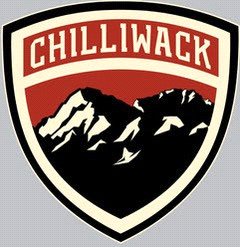 